Коммерческое предложениеМобильная зерносушилка FRATELLI PЕDROTTI SUPER 160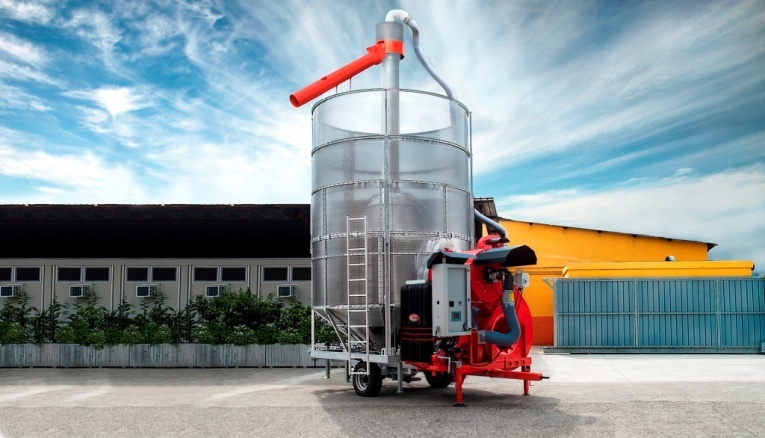 Производительность (м3/сутки)Стоимость в стандартной комплектацииНадежность: срок эксплуатации свыше 30 летКачество: 5 лет заводской гарантии на все моделиМобильность: перемещение по дорогам общего пользованияПростота: не требует строительных и фундаментных работПолный цикл: загрузка, сушка, охлаждение, выгрузкаБезопасность: система безопасности и предотвращения возгоранийУниверсальность: сушка любых сельскохозяйственных культурЭкологичность: сушит семенной материалЭффективность: снятие любого % влажности за 1 циклСТАНДАРТНОЕ ОСНАЩЕНИЕШнековый загрузочный лоток с приемным бункером увеличенного размера, подающим механизмом и защитой от попадания камней в бункер сушилки.Разгрузочный желоб  для разгрузки зерносушилки в любую удобную сторону.Наружные и внутренние стенки бункера, изготовленные из нержавеющей стали Aisi 430, с перфорацией различного диаметра на выбор (без удорожания).Механические части высокой прочности, из стали Inox с гальваническим покрытием.Подшипники и опоры лучших производителей (SKF).Бак для горючего из огнеупорного взрывостойкого пластика. Система подогрева топлива. Панель управления Siemens системы touch screen (сенсорная панель) с программным обеспечением на русском языке. Независимые электрические моторы для каждой функции (на машинах с электроприводом) класса IE3 (класс энергосбережения А+). РЕКОМЕНДОВАННЫЕ ОПЦИИДОПОЛНИТЕЛЬНЫЕ ОПЦИИ(стоимость при заказе с полнокомплектной машиной)КОММЕРЧЕСКИЙ БЛОКГАРАНТИЯ И СЕРВИСДанные/МодельSuper 160Ёмкость камеры сушки (м3)23Ёмкость камеры сушки (т)17Центральный шнек 	350 ммпропуск  т/ч  65Загрузочный шнек        200 ммпропуск т/ч  45Высота в рабочем положении, мм7040Мощность электродвигателя (кВт)30Требуемая мощность ВОМ,  (л.с.)70Расход топлива (л/т,  28% - 14%)15Время загрузки/разгрузки, мин.21/21Время сушки от 20 до 15 %, ч1,0Время охлаждения, ч0,5Кукуруза (28% - 14%)100Пшеница (20% - 15%)130Рапс (14% – 9%)120Подсолнечник (12%-8%)96Дизельная горелка, сетка Ø 1,5 мм, привод ВОМ 57 098 €Дизельная горелка, сетка Ø 1,5 мм, электропривод 60 953 €Дизельная горелка, сетка Ø 1,5 мм, электропривод + ВОМ66 296 €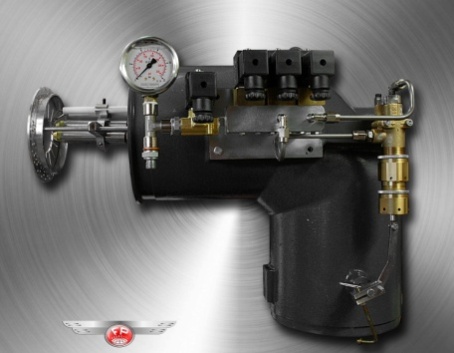 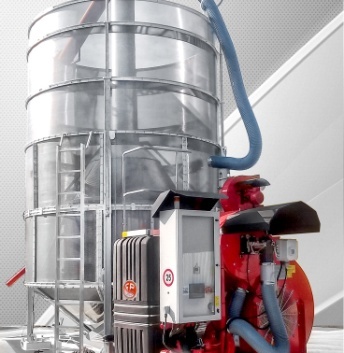 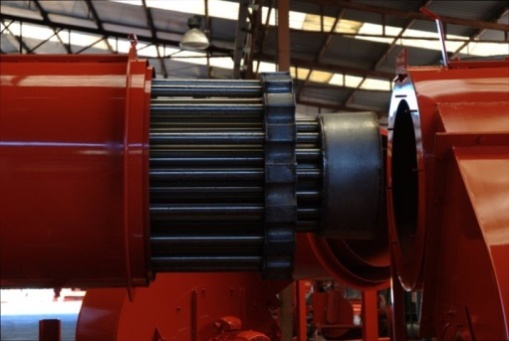 Модульная трехступенчатая горелка PedrottiДвойная гальванизированная рамаТопочный блок из трех видов легированной стали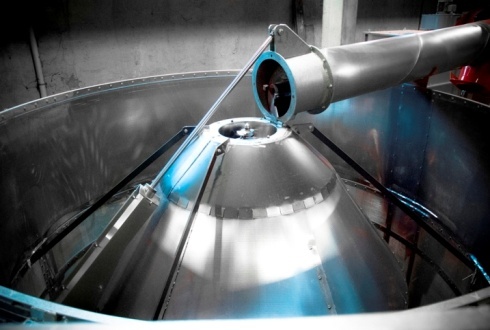 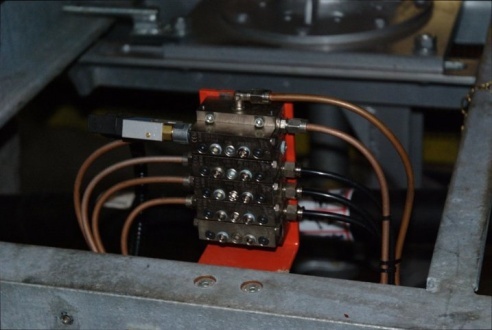 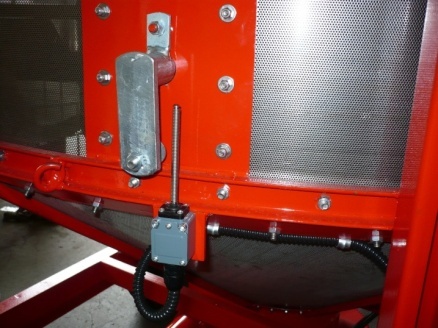 Центральный шнек из стали HardoxЦентрализованная система смазкиСистема безопасности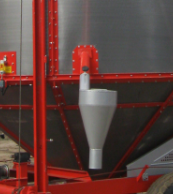 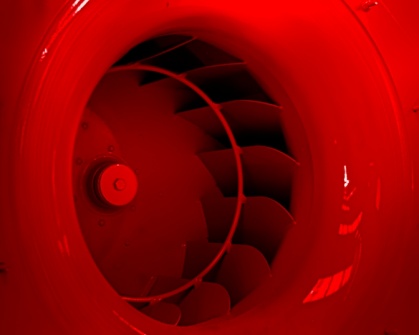 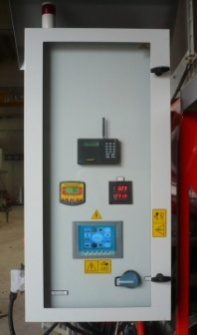 Принудительный очиститель от пыли и отходов с циклономБесшумный центробежный вентиляторИнтеллектуальная система управления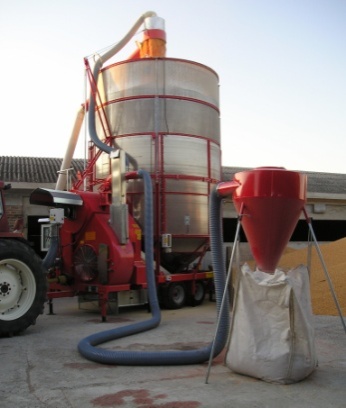 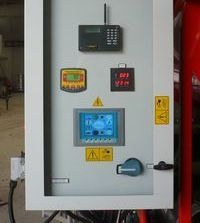 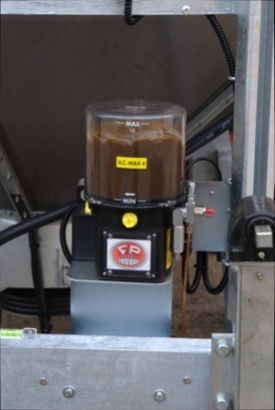 Система аспирацииСенсорная панель управленияСистема автоматической смазкиТеплообменник,  удорожание6 484 €Горелка на газу, удорожание4 083 €Система аспирации3 883 €Гидравлическая система4 110 €Автоматическая смазка узлов2 769 €Сенсорная панель управления1 028 €Система СМС оповещения1 406 €Влагомер2 266 €Крыша ПВХ для защиты от дождя----Сетка  Ø 0,9 мм, удорожание937 €Силос охлаждения26 574 €Стоимость указана  с учетом монтажа, ввода в эксплуатацию и обучения персоналаУсловия оплаты: предоплата 10%, оплата 90% при готовности машины к отгрузкеОтгрузка моделей по наличию при условии предоплаты 100%Срок поставки: 30 рабочих дней с момента внесения предоплаты; досрочная поставка при наличии возможности Поставка осуществляется со склада г. СмоленскГарантия на все модели 5 летГарантия на все модели 5 летГарантия на все модели 5 летГарантия на все модели 5 летГарантия на все модели 5 летГарантия на все модели 5 летГарантия на все модели 5 летГарантия на все модели 5 лет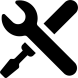 Более 250 машин находится на обслуживанииБолее 250 машин находится на обслуживанииБолее 250 машин находится на обслуживании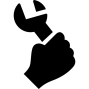 12 сервисных центров в России и Казахстане12 сервисных центров в России и Казахстане12 сервисных центров в России и Казахстане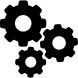 Крупнейший в Европе склад запасных частейКрупнейший в Европе склад запасных частейКрупнейший в Европе склад запасных частей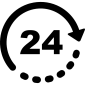 Оперативный выезд на объект в течение 24 часовОперативный выезд на объект в течение 24 часовОперативный выезд на объект в течение 24 часовЛидер отрасли 2013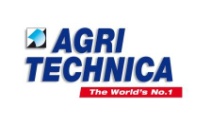 Золотая медаль 2010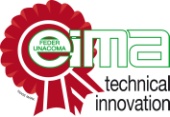 Золотая медаль 2010Золотая медаль 2010Золотая медаль 2012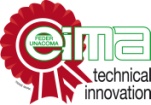 Золотая медаль 2014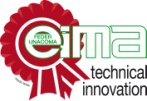 Золотая медаль 2014